……………………………, dn.	202…. rOŚWIADCZENIE .UWAGA: OŚWIADCZENIE NALEŻY WYPEŁNIĆ DRUKOWANYMI LITERAMIJa, niżej podpisany/a*:oświadczam, że pan/pani*:czynnie	uczestniczył/a	w	działaniach	ratowniczych	lub	akcjach	ratowniczych w Ochotniczej Straży Pożarnejw rozumieniu art. 16 ust. 2 Ustawy z 17 grudnia 2021 r. o ochotniczych strażach pożarnych (t.j. Dz. U. z 2024 r., poz. 233).Oświadczam, że jako świadek - właściwe zaznaczyć x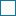   nie jestem małżonkiem, rodzeństwem, wstępnym, zstępnym lub powinowatym do drugiego stopnia wnioskodawcy;osobą związaną z wnioskodawcą tytułem przysposobienia, opieki lub kurateli;osobą pozostającą wobec wnioskodawcy w stosunku podrzędności służbowej;osobą skazaną prawomocnym wyrokiem sądu za popełnione umyślnie przestępstwo ścigane z oskarżenia publicznego lub przestępstwo skarbowe.   pełniłem/am* funkcje publiczne lub byłem/am zatrudniony/a w urzędzie obsługującym organ administracji samorządowej, w okresie potwierdzającym bezpośredni udział w/w osoby w działaniach ratowniczych lub akcjach ratowniczych …………………………………………………………………………………………………..       (sprawowana funkcja publiczna lub nazwa urzędu/jednostki, lata sprawowanej funkcji * )* - niepotrzebne skreślićJestem świadomy/a odpowiedzialności karnej za złożenie fałszywego oświadczenia.Wyrażam zgodę na przetwarzanie moich danych osobowych w zakresie niezbędnym do rozpatrzenia wniosku o świadczenie ratownicze…………………………………………..………czytelny podpisKLAUZULA INFORMACYJNA – do oświadczenia świadkaZgodnie z art. 13 ust. 1 i 2 oraz art. 14 ust. 1 i 2 ogólnego Rozporządzenia Parlamentu Europejskiego i Rady (UE) 2016/679 z dnia 27 kwietnia 2016r. w sprawie ochrony osób fizycznych w związku z przetwarzaniem danych osobowych i w sprawie swobodnego przepływu takich danych oraz uchylenia dyrektywy 95/46/WE (zwanego dalej RODO), informuję, że:Administratorem przetwarzającym Pana/i dane osobowe, przekazane w związku ze złożeniem Oświadczenia świadka jest Komendant Powiatowy Państwowej Straży Pożarnej w Opatowie, reprezentujący Komendę Powiatowej w Opatowie z siedzibą przy ul. Kościuszki 39, tel.  15 8682071, adres e-mail:opatow@straz.kielce.plW Komendzie Powiatowej Państwowej Straży Pożarnej w Opatowie został wyznaczony Inspektor Ochrony Danych Pani Edyta Kucel (tel. 41 365-32-04, lub 41 365-32-26.,e-mail: iod@straz.kielce.pl).Pana/i dane osobowe są przetwarzane na podstawie art. 6, ust. 1 lit. c) i e) RODO, 
w tym także w związku z art. 50 ust.4 i 5 ustawy z dnia 17 grudnia 2021 r. o ochotniczych strażach pożarnych (t.j Dz. U. z 2024r., poz. 233) oraz ustawą  z dnia 24 sierpnia 1991r.
o ochronie przeciwpożarowej (t.j. Dz. U. z 2024r., poz. 275).Dane te przetwarzane są w celu realizacji prawa do świadczenia ratowniczego członkom ochotniczych straży pożarnych.Odbiorcami danych mogą być organy administracyjne, którym sprawa może być przekazana zgodnie z właściwością i na podstawie przepisów prawa to jest właściwy Komendant Powiatowy PSP, Świętokrzyski Komendant Wojewódzki PSP w Kielcach i Zakład Emerytalno-Rentowy Ministerstwa Spraw Wewnętrznych i Administracji.Dane osobowe przechowywane przez okres wskazany w jednolitym rzeczowym wykazie akt dla jednostek PSP dla poszczególnych kategorii spraw.Osoba, której dane dotyczą ma prawo dostępu do treści swoich danych osobowych oraz prawo ich sprostowania, usunięcia, ograniczenia przetwarzania, prawo do przenoszenia danych, prawo do wniesienia sprzeciwu wobec przetwarzania.Osoba, której dane dotyczą posiada prawo wniesienia skargi do organu nadzorczego, którym jest Urząd Ochrony Danych Osobowych (00-193 Warszawa, ul. Stawki 2, tel. 22 5310300) jeżeli uzna, że przetwarzanie narusza przepisy RODO.Dane te nie będą przekazywane do państwa trzeciego lub organizacji międzynarodowej.Dane te nie są przetwarzane w sposób zautomatyzowany, w tym również w formie profilowania.Zapoznałem/łam się………………….…………………….Data i podpisimię (imiona) i nazwiskoseria i numer dowodu osobistegodata urodzeniaadres do korespondencjiimię i nazwiskoseria i numer dowodu osobistego lub nr PESELsiedziba jednostkiw latachOpiniuję pozytywnie/nie pozytywnie* wiarygodność oświadczenia  * - niepotrzebne skreślićzatwierdzeniekomendanta powiatowego/miejskiego PSP                 ………………………….data, podpis wójt, burmistrz, prezydent miasta                         ……………………data, podpis